ПЕСНИК-ВОДИТЕЉ 47. ПЕСНИЧКЕ ШТАФЕТЕНиколета Новак се последњих десетак година активно бави писањем за децу и младе., а по професији је ветеринар специјалиста хирургије, боравила је на стручном усавршавању у Великој Британији на Факултету ветеринарске медицине у Кембриџу.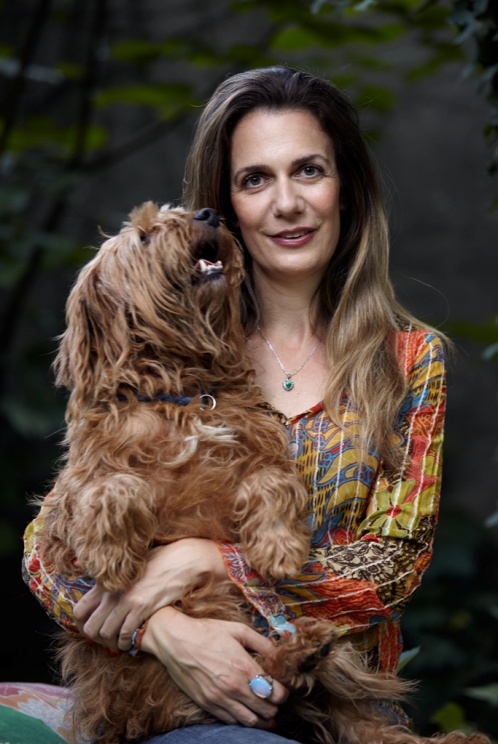 До сад је објавила: едицију сликовница:*Један дан са животињама,*Приче из шуме,*Када су мали велики,*Пријатељи из саване,Романе за децу:*Тако ми је причао Будимир,*У потрази за Будимиром,*Теса, мала балерина,*ПозивДела су јој преведена на енглески, бугарски, македонски, хрватски, румунски, руски, турски, кинески, монголски и вијетнамски језик.Николета Новак и њена дела су добитници многобројних награда: 64. Међународног београдског сајма књига за дечју књигу године, Сребрног Гашиног пера на фестивалу хумора за децу, Захарије Орфелин за најлепшу књигу и многих других.